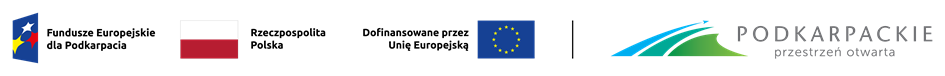 OGŁOSZENIE O WYBORZE PARTNERÓWW związku z ogłoszonym naborem partnerów spoza sektora finansów publicznych, skierowanym do nadleśnictw i parków narodowych z terenu województwa podkarpackiego, które znajdują się na obszarze przebiegu Głównego Szlaku Beskidzkiego (na odcinku leżącym w województwie podkarpackim), w celu wspólnego przygotowania i realizacji projektu pn. „Główny Szlak Beskidzki – Centrum Turystyki Aktywnej Polskich Karpat” w ramach programu Fundusze Europejskie dla Podkarpacia na lata 2021-2027;  Priorytet FEPK.05 Przyjazna przestrzeń społeczna, Cel szczegółowy 4 (vi) - Wzmacnianie roli kultury i zrównoważonej turystyki w rozwoju gospodarczym, włączeniu społecznym i innowacjach społecznych, Zarząd Województwa Podkarpackiego informuje, że podmiotami wybranymi do realizacji wspólnego zadania zostały wybrane: Bieszczadzki Park Narodowy,Nadleśnictwo Baligród,Nadleśnictwo Cisna,Nadleśnictwo Komańcza,Nadleśnictwo Rymanów.Otwarty nabór został przeprowadzony zgodnie z Zarządzeniem nr 80/2023 Marszałka Województwa Podkarpackiego z dnia 25 września 2023 r., na podstawie art. 43 ust. 1 i 3 ustawy z dnia 5 czerwca 1998 r. o samorządzie województwa (Dz.U.2022, poz. 2094 z poźn. zm.) oraz § 15 ust. 2 Regulaminu Organizacyjnego Urzędu Marszałkowskiego Województwa Podkarpackiego w  Rzeszowie, stanowiącego załącznik do Uchwały Nr 262/6420/13 Zarządu Województwa Podkarpackiego w Rzeszowie z dnia 27 sierpnia 2013 r. w sprawie Regulaminu Organizacyjnego Urzędu Marszałkowskiego Województwa Podkarpackiego w Rzeszowie z późn. zm. oraz art. 39 ustawy z dnia 28 kwietnia 2022 r. o zasadach realizacji zadań finansowanych ze środków europejskich w perspektywie finansowej 2021-2027 (tj. Dz. U. z 2022 r., poz.1079).W wyniku ogłoszenia w wymaganym terminie zostało złożonych pięć ofert. Wszystkie złożone oferty spełniają wymagania formalne oraz merytoryczne niezbędne do realizacji projektu.Podpisały: Ewa Draus – Wicemarszałek Województwa Podkarpackiego Anna Huk – Członek Zarządu Województwa Podkarpackiego